Unit 6 Lesson 12: Contemos imágenes (parte 2)WU Cuál es diferente: Muchos dieces (Warm up)Student Task Statement¿Cuál es diferente?A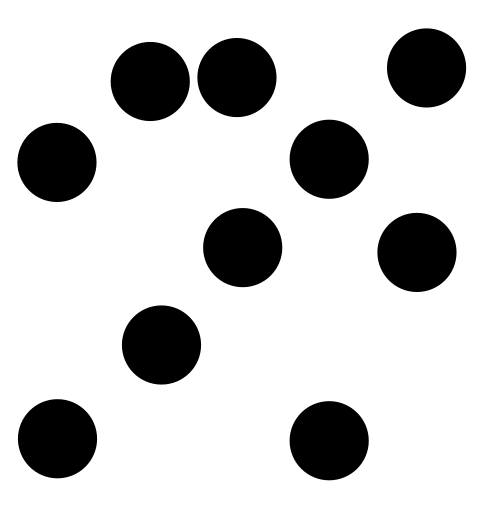 B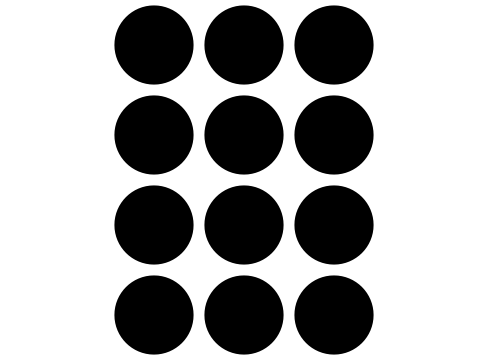 C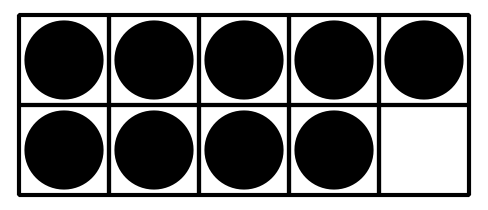 D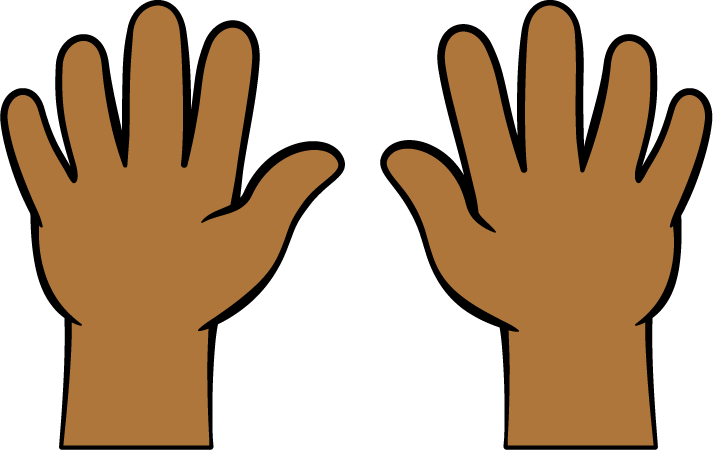 1 Contemos imágenes que están organizadas (Optional)Student Task Statement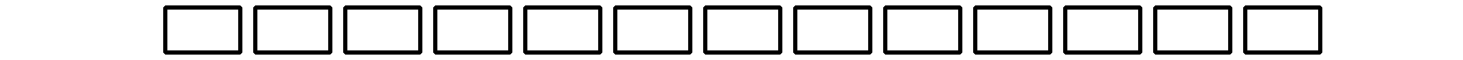 Hay _______________ rectángulos.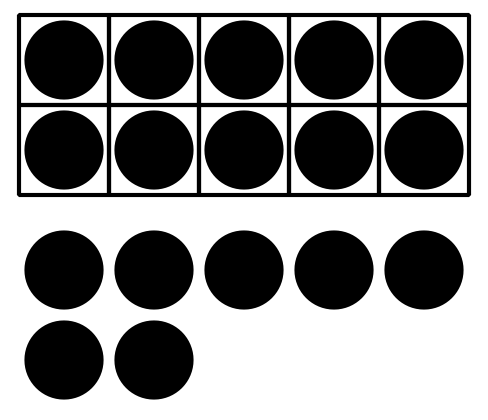 Hay _______________ puntos.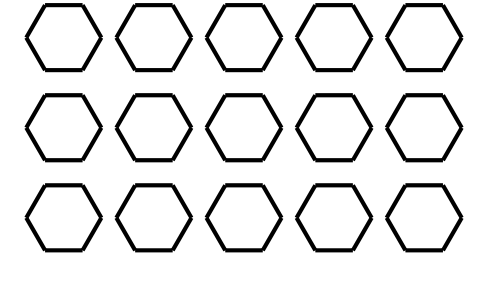 Hay _______________ hexágonos.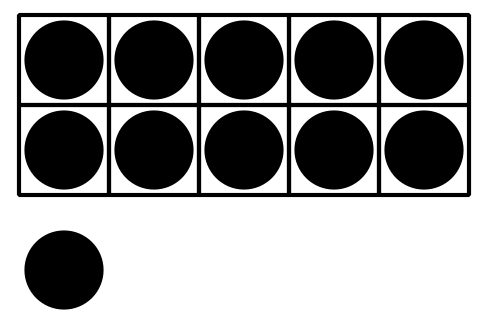 Hay _______________ puntos.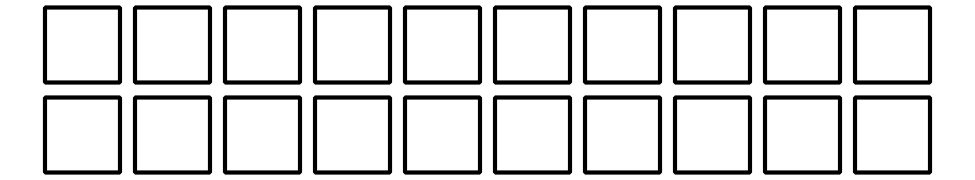 Hay _______________ cuadrados.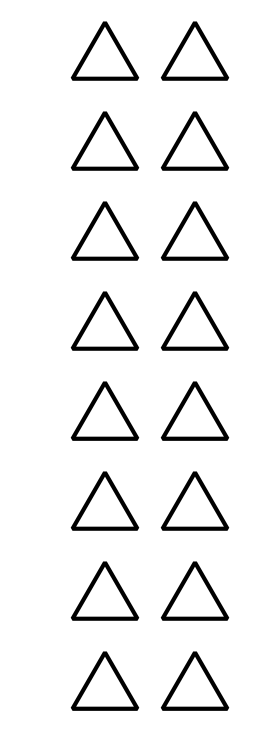 Hay _______________ triángulos.2 Contemos en círculosStudent Task Statement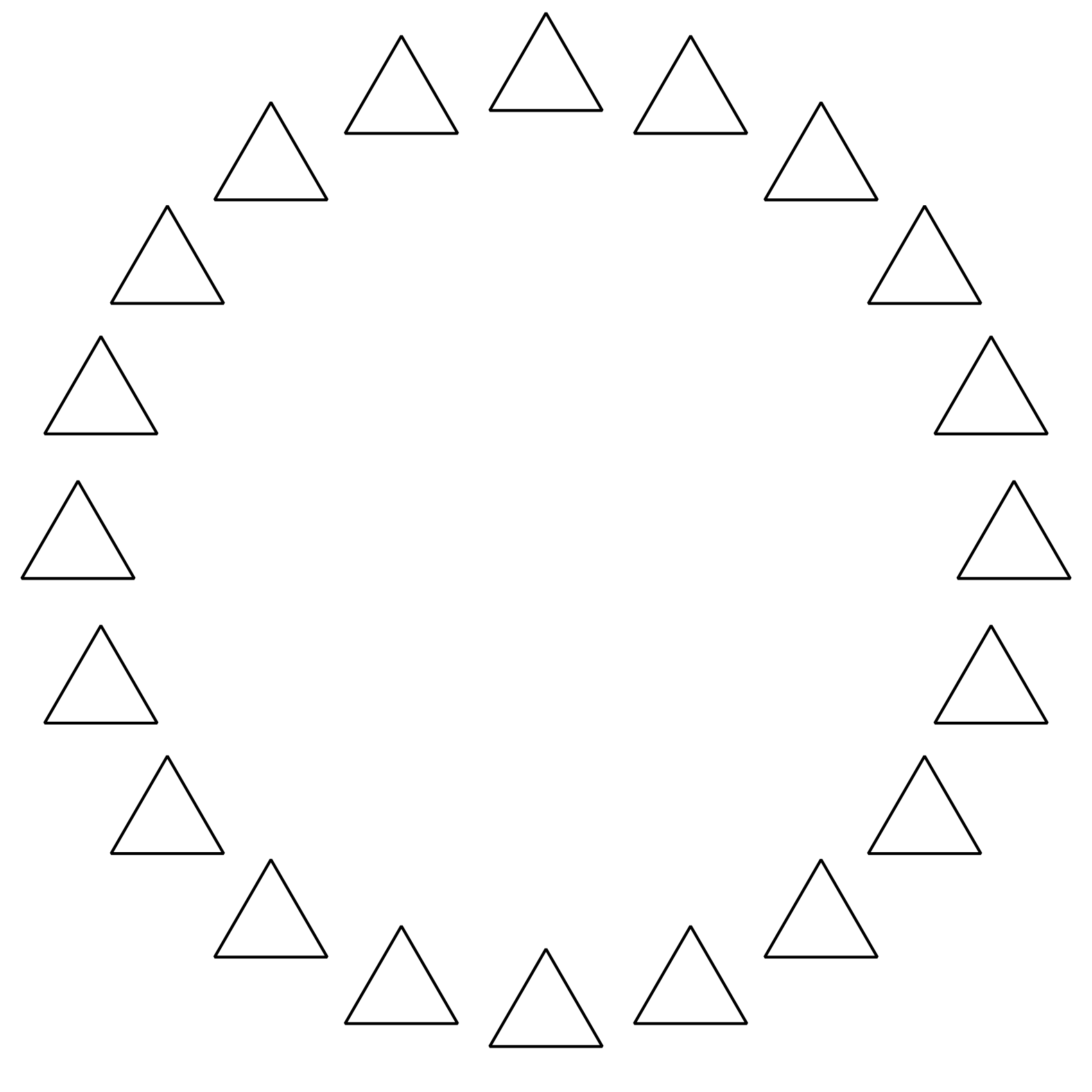 Hay _______________ triángulos.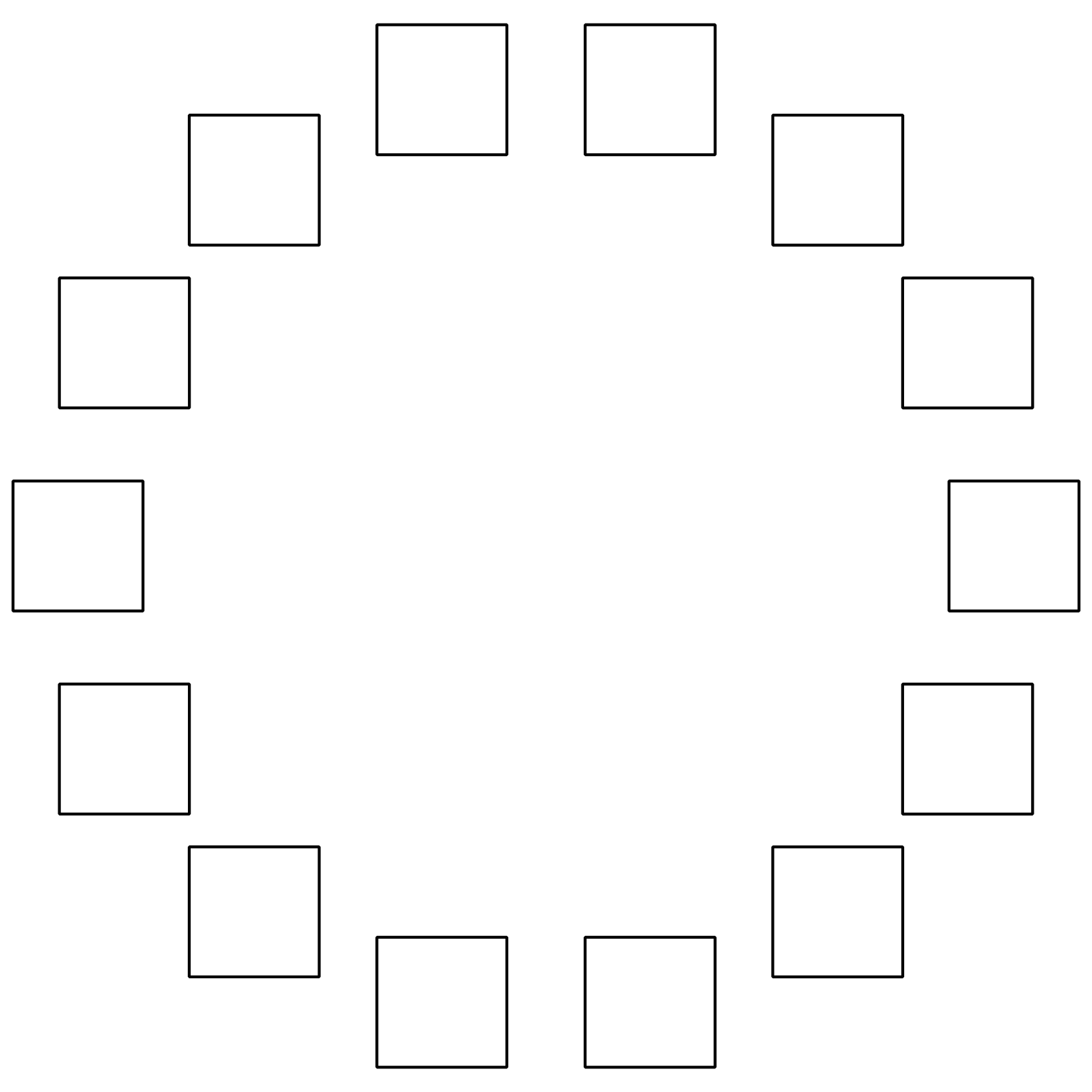 Hay _______________ cuadrados.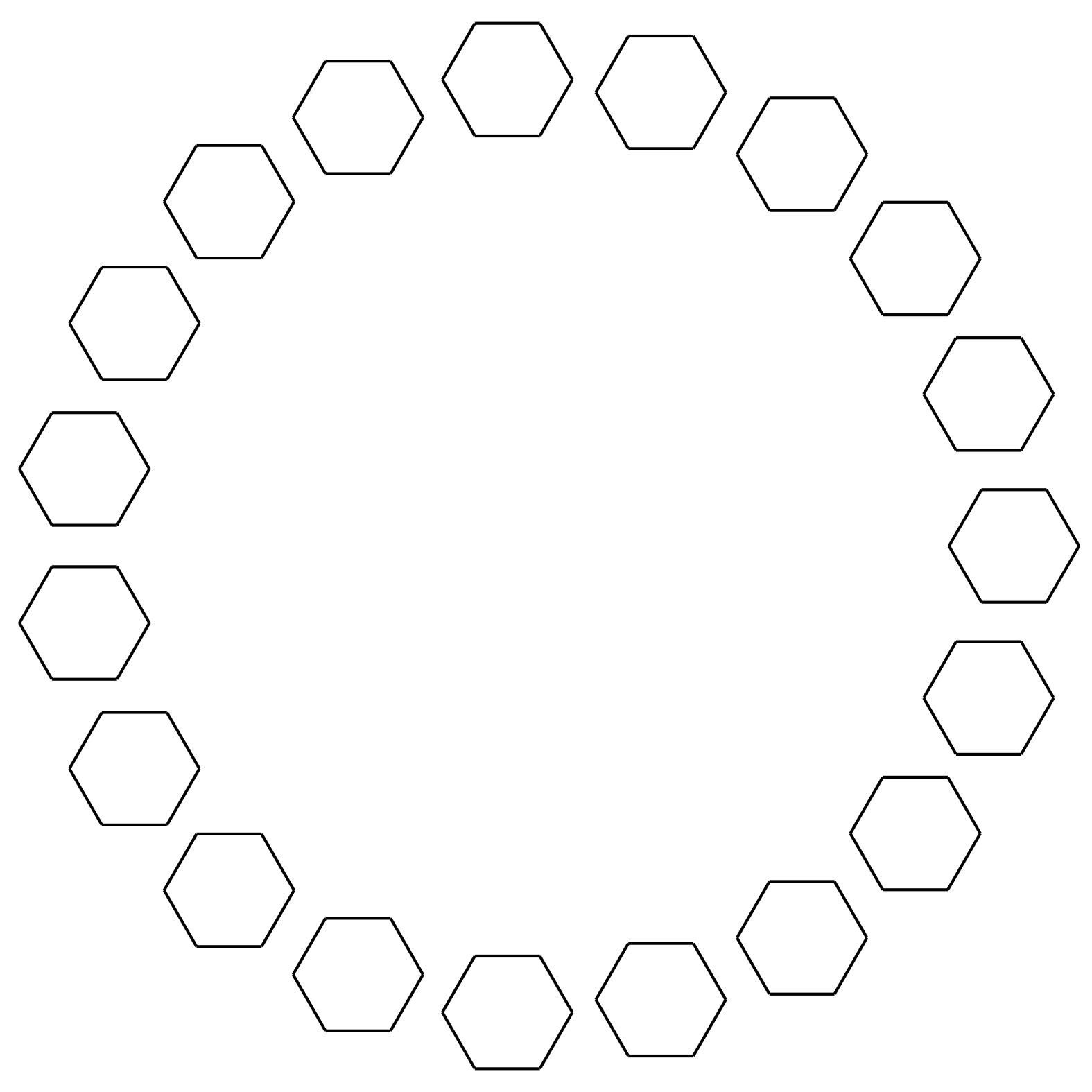 Hay _______________ hexágonos.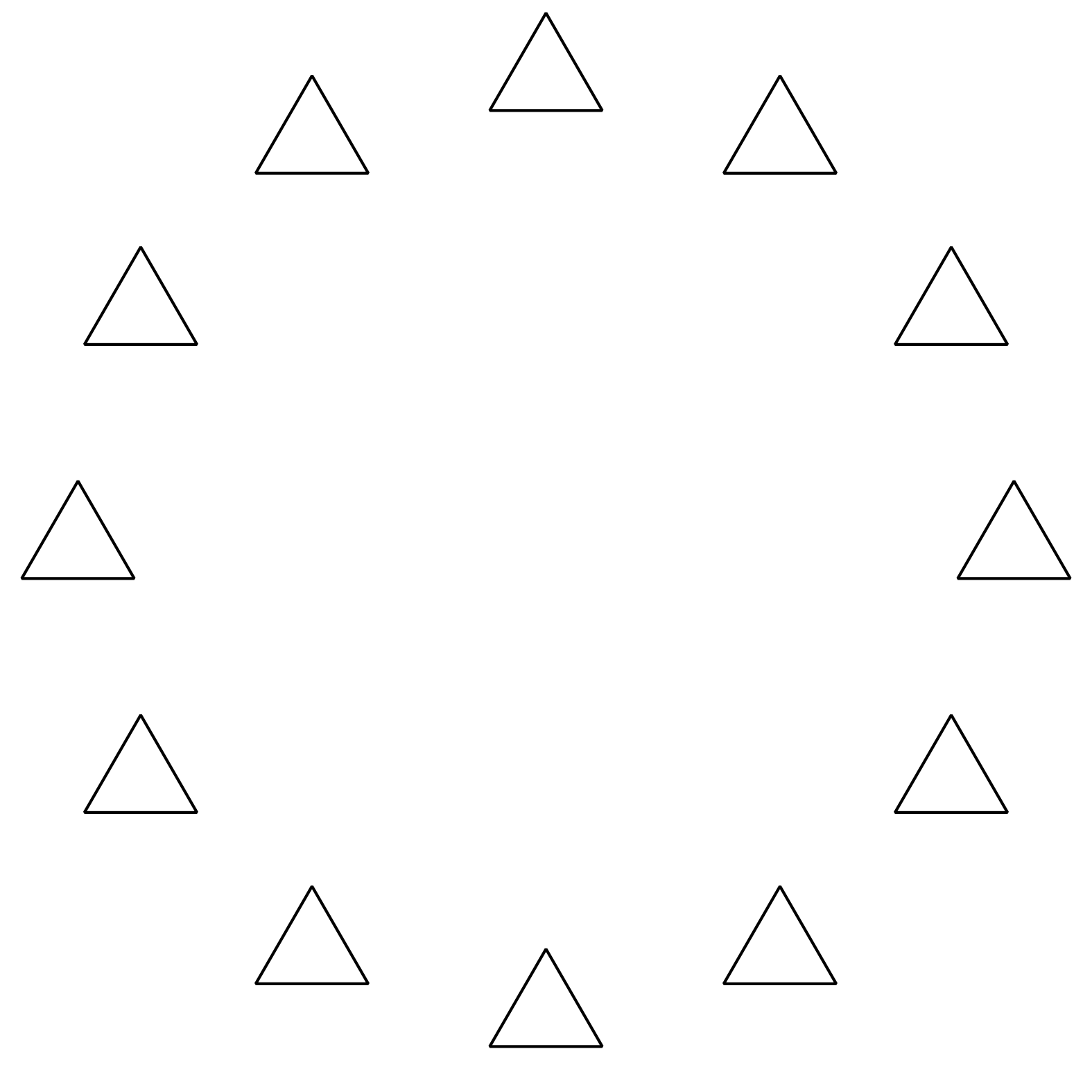 Hay _______________ triángulos.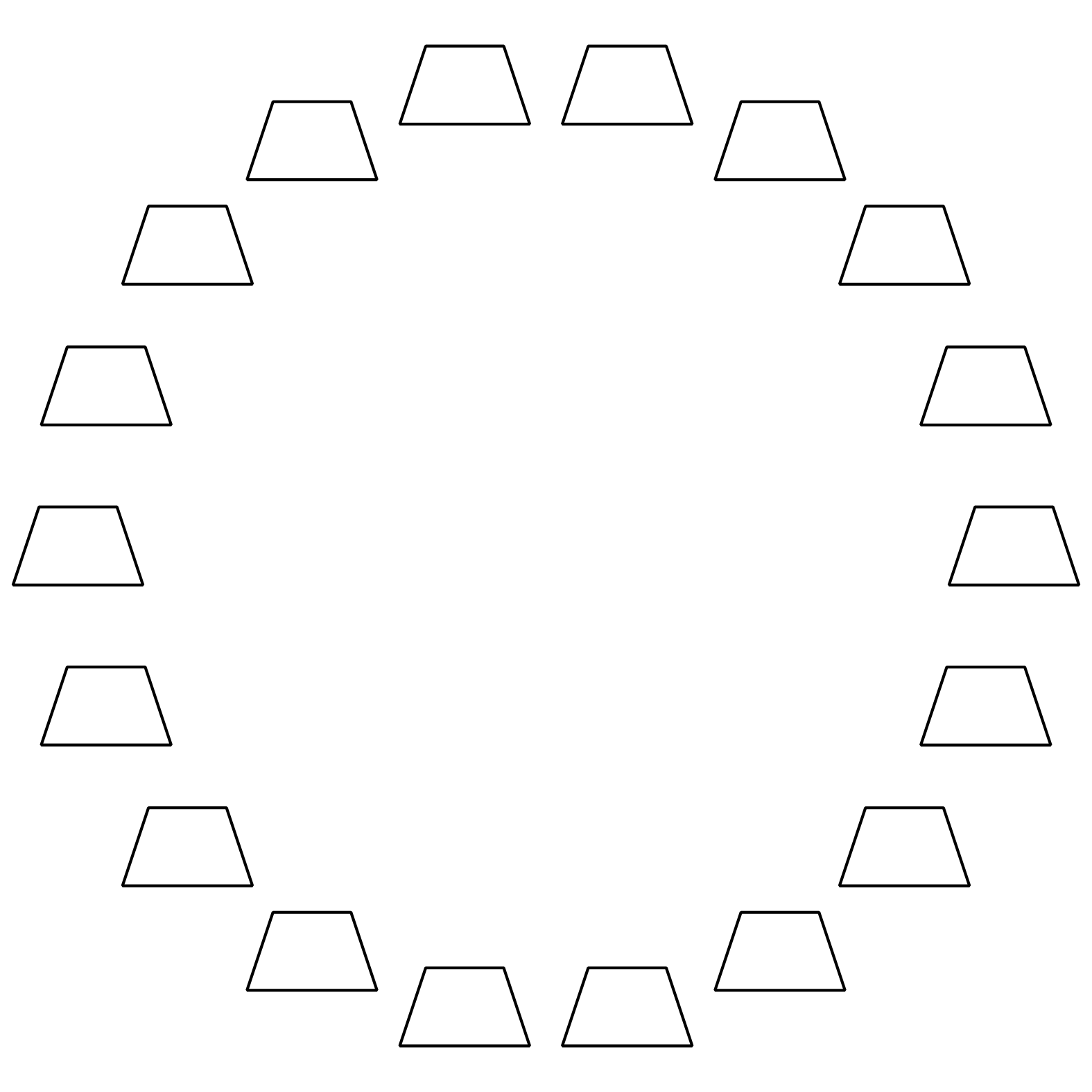 Hay _______________ trapecios.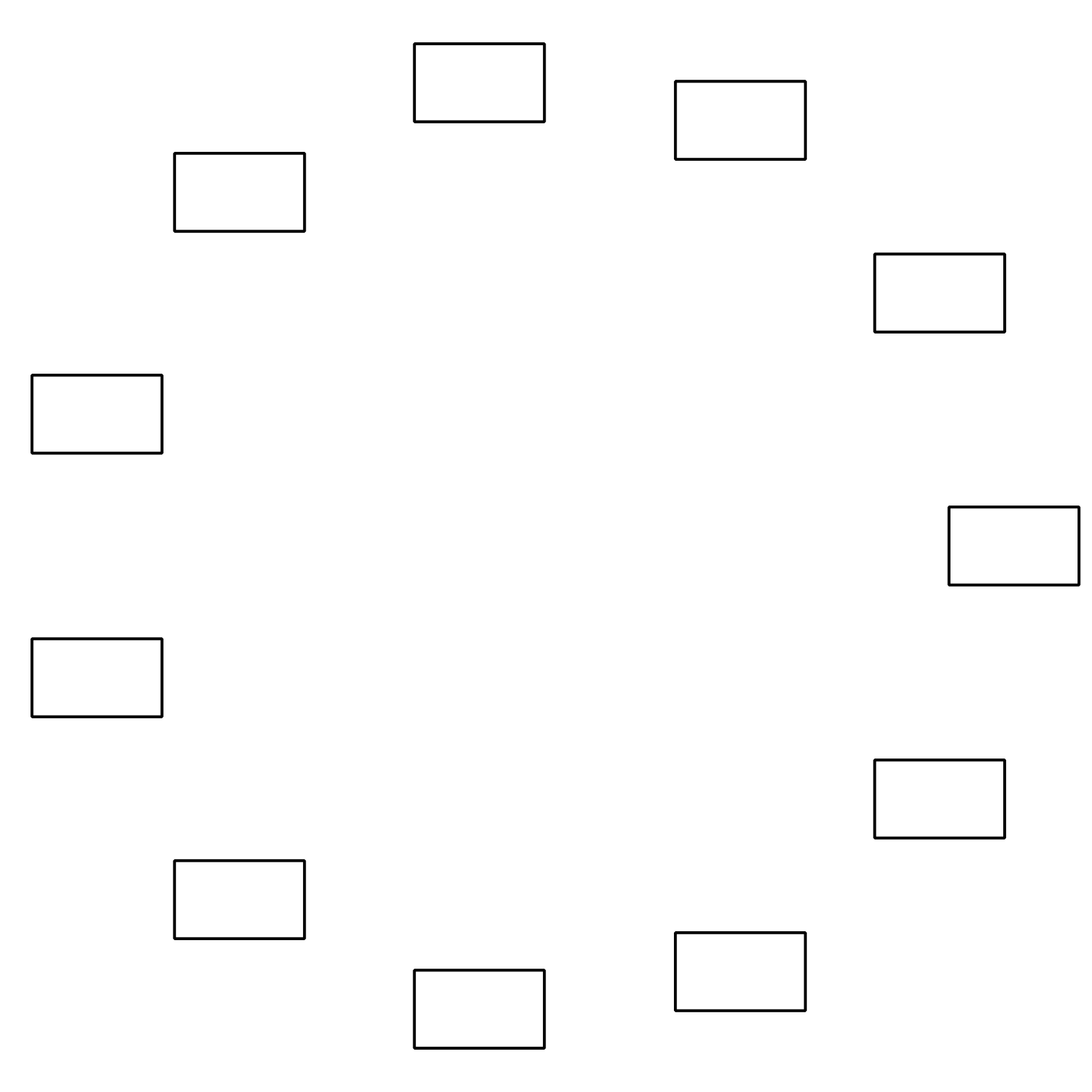 Hay _______________ rectángulos.3 Conozcamos “Encuentra la pareja: Forma 10”Student Task StatementEscoge un centro.Encuentra la pareja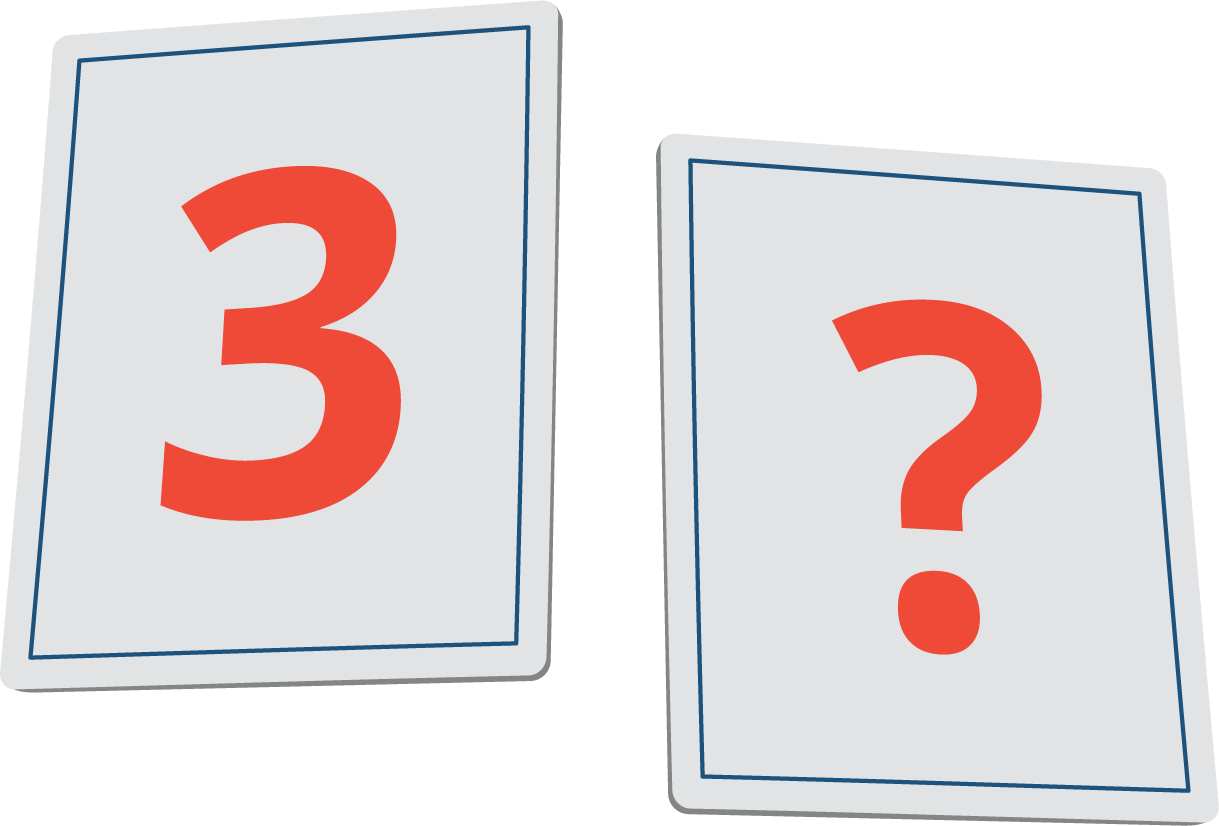 Encuentra el valor de expresiones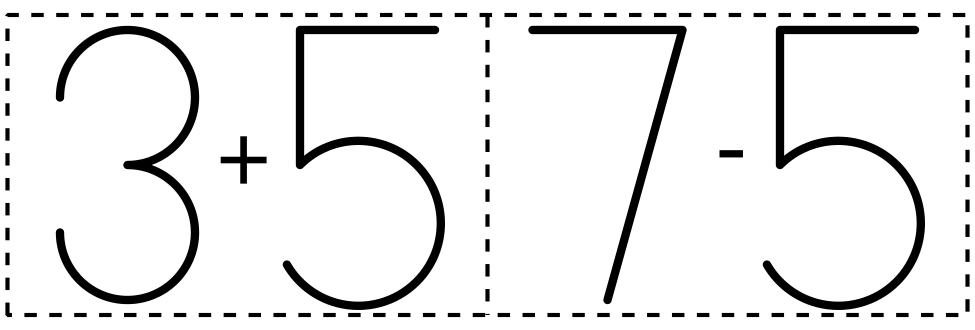 Formar o separar números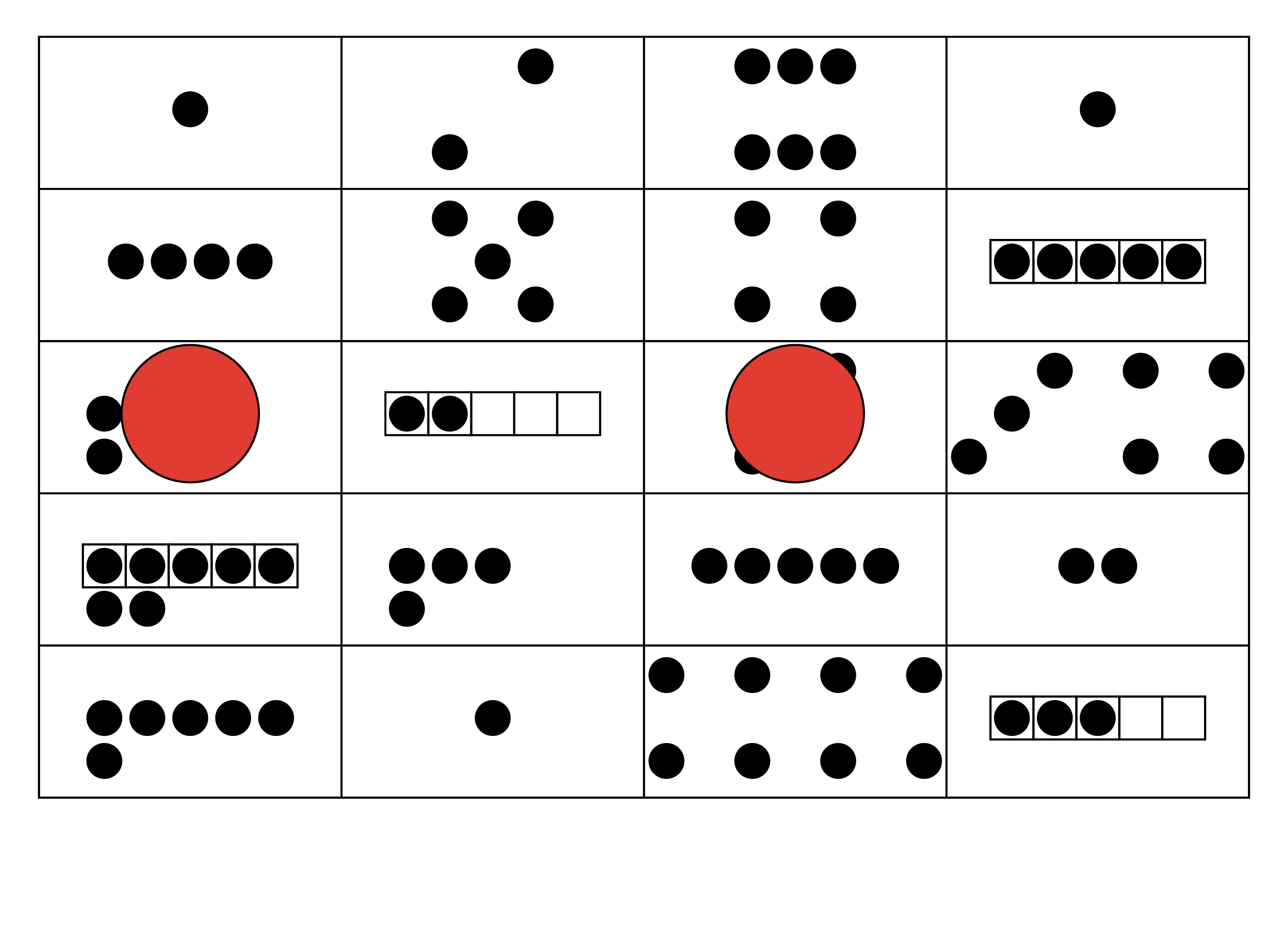 Bingo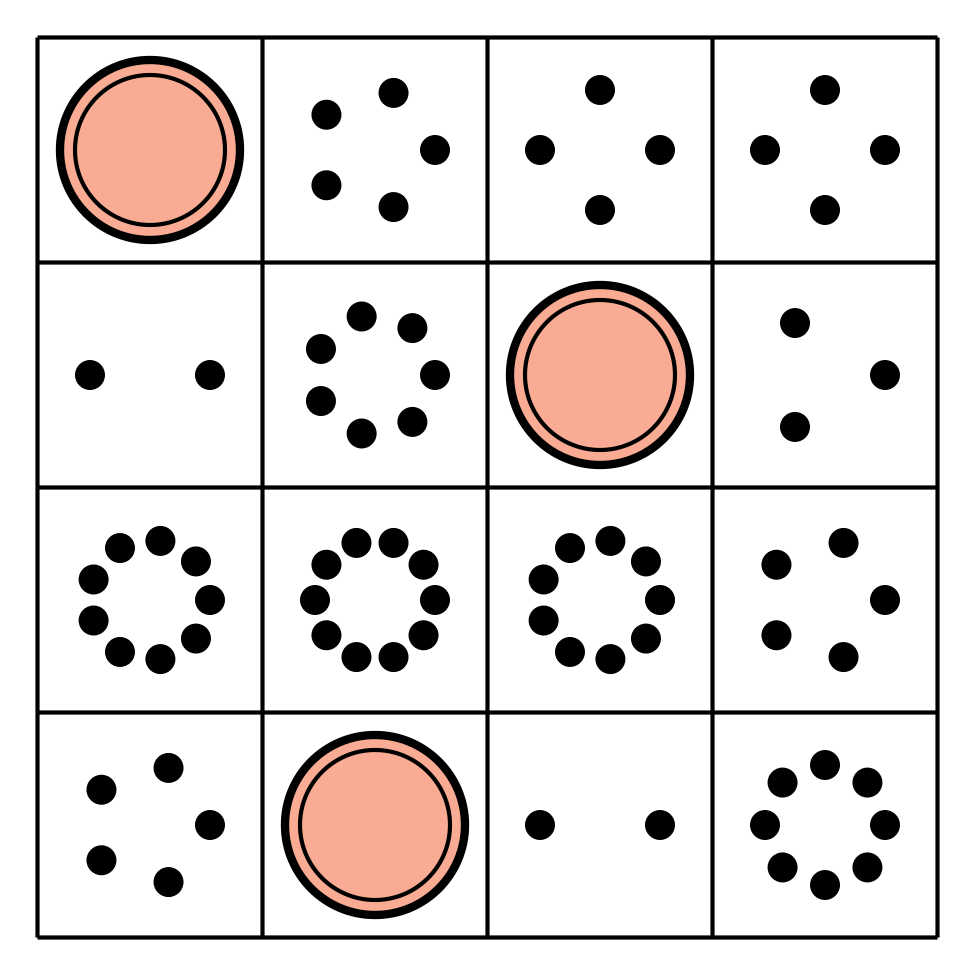 Images for Activity Synthesis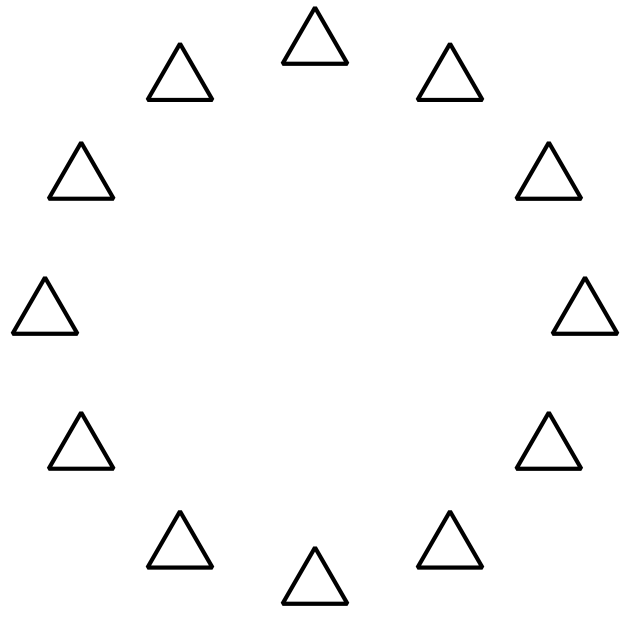 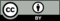 © CC BY 2021 Illustrative Mathematics®